A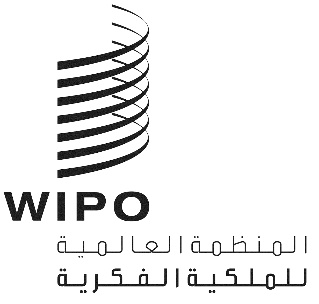 H/LD/WG/8/8الأصل: بالإنكليزيةالتاريخ: 1 نوفمبر 2019الفريق العامل المعني بالتطوير القانوني لنظام لاهاي بشأن التسجيل الدولي للتصاميم الصناعيةالدورة الثامنةجنيف، من 30 أكتوبر إلى 1 نوفمبر 2019ملخص الرئيسالذي اعتمده الفريق العاملاجتمع الفريق العامل المعني بالتطوير القانوني لنظام لاهاي بشأن التسجيل الدولي للتصاميم الصناعية (المشار إليه فيما يلي بعبارة "الفريق العامل") في جنيف في الفترة من 30 أكتوبر إلى 1 نوفمبر 2019.وكان أعضاء اتحاد لاهاي التالية أسماؤهم ممثلين في الدورة: المنظمة الأفريقية للملكية الفكرية (OAPI)، أرمينيا، أذربيجان، كندا، الدانمرك، إستونيا، الاتحاد الأوروبي، فنلندا، فرنسا، ألمانيا، هنغاريا، إسرائيل، إيطاليا، اليابان، ليتوانيا، المغرب، النرويج، عمان، بولندا، جمهورية كوريا، جمهورية مولدوفا، رومانيا، الاتحاد الروسي، صربيا، سنغافورة، إسبانيا، سويسرا، الجمهورية العربية السورية، طاجيكستان، المملكة المتحدة، الولايات المتحدة الأمريكية، فييت نام (32).وكانت الدول التالية ممثلة بصفة مراقب: بيلاروس، الصين، الجمهورية التشيكية، الأردن، كازاخستان، جمهورية لاو الديمقراطية الشعبية، موريتانيا، المكسيك، نيكاراغوا، باكستان، بيرو، البرتغال، سيشيل، جنوب أفريقيا، تايلند، ترينيداد وتوباغو، أوغندا (17).وشارك ممثلو المنظمة الحكومية الدولية التالية في الدورة بصفة مراقب: المنظمة الأوروبية الآسيوية للبراءات ‏(EAPO)‏ ‏(1).‏وشارك ممثلو المنظمات غير الحكومية التالية في الدورة بصفة مراقب: مركز الدراسات الدولية للملكية الفكرية (CEIPI)، رابطة الجماعات الأوروبية للعلامات التجارية (ECTA)، الجمعية الدولية للعلامات التجارية (INTA)، الجمعية اليابانية للعلامات التجارية (JIPA)، الجمعية اليابانية لمحامي البراءات ‏(JPAA‏) ‏(5)‏.البند 1 من جدول الأعمال: افتتاح الدورةافتتحت السيدة بينينغ وانغ، نائبة المدير العام المسؤولة عن قطاع العلامات والتصاميم بالمنظمة العالمية للملكية الفكرية (الويبو)، الدورة الثامنة للفريق العامل ورحّبت بالمشاركين.البند 2 من جدول الأعمال: انتخاب الرئيس ونائبَي الرئيسانتُخب السيد ديفيد غيرك (الولايات المتحدة الأمريكية) بالإجماع رئيساً للفريق العامل، والسيد سييونغ بارك (جمهورية كوريا) والسيدة إيرين شاتزمان (سويسرا) بالإجماع نائبين للرئيس.وتولى السيد هيروشي أوكوتومي (الويبو) مهمة أمين الفريق العامل.البند 3 من جدول الأعمال: اعتماد جدول الأعمالاعتمد الفريق العامل مشروع جدول الأعمال (الوثيقة H/LD/WG/8/1 Prov.2) دون تغيير.البند 4 من جدول الأعمال: اعتماد مشروع تقرير الدورة السابعة للفريق العامل المعني بالتطوير القانوني لنظام لاهاي بشأن التسجيل الدولي للتصاميم الصناعيةاستندت المناقشات إلى الوثيقة H/LD/WG/7/11 Prov..واعتمد الفريق العامل مشروع التقرير (الوثيقة H/LD/WG/7/11 Prov.) دون تغيير.البند 5 من جدول الأعمال: اقتراح تعديلات على اللائحة التنفيذية المشتركةاقتراح قاعدة جديدة لإضافة المطالبة بالأولوية بعد الإيداع (الوثيقة H/LD/WG/8/2)استندت المناقشات إلى الوثيقة H/LD/WG/8/2.وفي ضوء مختلف الآراء التي أبداها كل من الوفود والممثلين، قدمت الأمانة اقتراحاً بتعديل القاعدة الجديدة المقترحة 22(ثانيا).وخلص الرئيس إلى أن الفريق العامل وافق على اقتراح إضافة القاعدة الجديدة 22(ثانيا)، بصيغتها المعدَّلة إبّان الدورة، إلى اللائحة التنفيذية المشتركة، على النحو المبيَّن في مرفق ملخص الرئيس، وتعديل القاعدة 15(2) من اللائحة التنفيذية المشتركة وجدول الرسوم على النحو المبيَّن في المرفق الأول من الوثيقة H/LD/WG/8/2، وعلى تقديم ذلك الاقتراح إلى جمعية اتحاد لاهاي لاعتماده.وخلص الرئيس أيضاً إلى أن الفريق العامل رجَّح تعديل البند 902 من التعليمات الإدارية، على النحو المبيَّن في المرفق الثاني من الوثيقة H/LD/WG/8/2.وسيرجع إلى المكتب الدولي تحديد تاريخ الدخول حيز النفاذ للقاعدة 22(ثانيا) الجديدة والأحكام المعدَّلة للقاعدة 15(2) وجدول الرسوم والبند 902 من التعليمات الإدارية.اقتراح تعديلات على القاعدة 17 من اللائحة التنفيذية المشتركة (الوثيقة H/LD/WG/8/6)استندت المناقشات إلى الوثيقة H/LD/WG/8/6.وفيما يتعلق بالوثيقة H/LD/WG/8/6، قدمت الأمانة اقتراحاً منقحاً بإضافة فقرة فرعية جديدة إلى القاعدة 17(1) في ضوء مختلف الآراء التي أبداها كل من الوفود والممثلين.وخلص الرئيس إلى أن بعض الوفود أيدت الاقتراح بصيغته المنقحة مع إعراب وفد واحد عن عدم ارتياحه للاقتراح.وطلب الفريق العامل من المكتب الدولي أن يتشاور مع مجموعات المستخدمين وموافاته بما يتوصل إليه من نتائج إبّان دورته التالية.اقتراح بشأن إدخال تعديلات على القاعدة 21 من اللائحة التنفيذية المشتركة (الوثيقة H/LD/WG/8/7)استندت المناقشات إلى الوثيقة H/LD/WG/8/7.وخلص الرئيس إلى أن الفريق العامل وافق على اقتراح تعديل القاعدة 21 من اللائحة التنفيذية المشتركة، مع إدخال تعديلات تحريرية طفيفة على النسخة الإنكليزية على النحو المبيَّن في مرفق ملخص الرئيس، وعلى تقديم ذلك الاقتراح إلى جمعية اتحاد لاهاي لاعتماده، واقترح أن يكون تاريخ الدخول حيز النفاذ 1 يناير 2021.البند 6 من جدول الأعمال: وضع وثيقة 1960استندت المناقشات إلى الوثيقة H/LD/WG/8/3.وخلص الرئيس إلى أن الفريق العامل أحاط علماً بمضمون الوثيقة.البند 7 من جدول الأعمال: الاستدامة المالية لنظام لاهاي؛ وإمكانية تنقيح جدول الرسوماستندت المناقشات إلى الوثيقة H/LD/WG/8/4.وخلص الرئيس إلى أن الفريق العامل وافق على اقتراح تعديل جدول الرسوم الوارد في اللائحة التنفيذية المشتركة، على النحو المبيَّن في المرفق الرابع من الوثيقة H/LD/WG/8/4، وعلى تقديم ذلك الاقتراح إلى جمعية اتحاد لاهاي لاعتماده، واقترح أن يكون تاريخ الدخول حيز النفاذ 1 يناير 2021.وطلب الفريق العامل من المكتب الدولي أن يوافيه، لأغراض المناقشة إبّان دورته المقبلة، بدراسة عن إمكانية زيادة مبلغ الرسم الأساسي عن كل تصميم إضافي في تجديد التسجيل الدولي، وبتحليل أوسع لجدول رسوم نظام لاهاي كي يناقشه في دورة لاحقة.البند 8 من جدول الأعمال: الخيارات الممكنة لإدخال لغات جديدة في نظام لاهاياستندت المناقشات إلى الوثيقة H/LD/WG/8/5.وطلب الفريق العامل من المكتب الدولي أن يوافيه، لأغراض المناقشة إبّان دورته المقبلة، بدراسة وافية عن الآثار على التكلفة والجدوى الفنية لإدخال اللغتين الصينية والروسية في نظام لاهاي.وطلب الفريق العامل أيضاً من المكتب الدولي أن يوافيه، لأغراض المناقشة إبّان دورته المقبلة، ببحث عن معايير اختيار لغات إضافية تُدخل في نظام لاهاي.البند 9 من جدول الأعمال: مسائل أخرىعرض المكتب الدولي أحدث المستجدات في تبادل البيانات الإلكترونية مع المكاتب والانتقال إلى المعيار ST.96.وأحاط الفريق العامل علماً بتلك المستجدات.البند 10 من جدول الأعمال: ملخص الرئيساعتمد الفريق العامل ملخص الرئيس بصيغته المعدَّلة بناء على مداخلات عدد من الوفود.البند 11 من جدول الأعمال: اختتام الدورةاختتم الرئيس أعمال الدورة الثامنة في 1 نوفمبر 2019.[يلي ذلك المرفق]اللائحة التنفيذية المشتركة
لوثيقة 1999 ووثيقة 1960
لاتفاق لاهاي(نص نافذ في 1 يناير 2021)[...]القاعدة 21
تدوين التغيير(1)	[تقديم الالتماس] (أ) يجب أن يقدم التماس التدوين إلى المكتب الدولي على الاستمارة الرسمية المناسبة إذا كان الالتماس يتعلق بما يلي:"1"	تغيير في ملكية التسجيل الدولي بالنسبة إلى كل التصاميم الصناعية محل التسجيل الدولي أو بعضها؛"2"	أو تغيير في اسم صاحب التسجيل الدولي أو عنوانه؛"3"	أو تخلٍّ عن التسجيل الدولي بالنسبة إلى أي من الأطراف المتعاقدة المعينة أو جميعها؛"4"	أو انتقاص من التسجيل الدولي لقصره على تصميم صناعي واحد أو أكثر من التصاميم الصناعية محل التسجيل الدولي بالنسبة إلى أي من الأطراف المتعاقدة المعينة أو جميعها.(ب)	يجب أن يقدم الالتماس ويوقعه صاحب التسجيل الدولي. ومع ذلك، يجوز للمالك الجديد أن يقدم التماساً لتدوين تغيير في الملكية، بشرط مراعاة ما يلي:"1"	أن يكون الالتماس موقعاً من صاحب التسجيل الدولي؛"2"	أو أن يكون الالتماس موقعاً من المالك الجديد ومصحوباً أن المالك الجديد هو في ما يبدو الخلف الشرعي لصاحب التسجيل الدولي.[…](6)	[تدوين التغيير والإخطار به] (أ) يتولى المكتب الدولي فوراً تدوين التغيير في السجل الدولي وإعلام صاحب التسجيل الدولي بذلك، شرط أن يكون الالتماس سليماً. وفي حال تدوين تغيير في الملكية، يتولى المكتب الدولي إعلام صاحب التسجيل الدولي الجديد وصاحب التسجيل الدولي السابق.(ب)	يدوَّن التغيير بالتاريخ الذي يتسلم فيه المكتب الدولي الالتماس مستوفياً الشروط المطبقة. وإذا ورد في الالتماس أن التغيير ينبغي تدوينه بعد تغيير آخر أو بعد تجديد التسجيل الدولي، وجب على المكتب الدولي أن يلتزم بذلك.[...][نهاية المرفق والوثيقة]